September 2015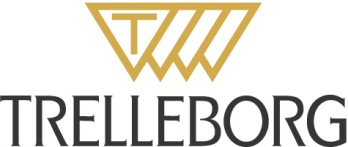 TRELLEBORG SIGNS FRAMEWORK AGREEMENT WITH STATOILTrelleborg’s offshore operation signed a framework agreement with Statoil for the delivery of Passive Fire Protection solutions for use on flanges and bolts. The products will be manufactured at Trelleborg's facility in Krokstadelva, Norway.Under the framework, Trelleborg will supply FireNut, a protection system for flanges and bolts used to extend service life in the event of a fire. The FireNut system simplifies installation, inspection and maintenance of flanges and is manufactured from Trelleborg’s unique rubber with FireStop™ technology. Jørgen Sletten, Business Group Director for Trelleborg’s offshore operation in Norway commented, “We have a long history of working together with Statoil, and we believe they have seen firsthand that our products and solutions can increase efficiency and reduce costs. This framework will lay the foundation for FireNut to become a preferred bolt protection solution on all Statoil offshore installations in operation.” FireNut prevents damage to bolt threads and reduces elongation of bolts even after direct impact from a jet fire at 1,300°C/ 2,372°F. The rigid and tough design of the product means that it has extremely good resistance to mechanical damage and can be tailor made to accommodate almost any bolt size.To find out more about these products and services, please visit the website at www.trelleborg.com/offshore. -Ends-For additional information on Trelleborg Offshore solutions for all offshore and subsea markets, please call Ruth Clay, Direct: +18324568308, Mobile: +1 281 740 5755; ruth.clay@trelleborg.com; @OffshoreInsight. For press information:  Sarah Suthers at Stein IAS. Clarence Mill, Clarence Road, Bollington, SK10 5JZ, United Kingdom.  Tel: + 44 (0) 1625 578 578; Fax:  + 44 (0) 1625 578 579. Email: sarah.suthers@steinias.com.  Notes to Editors: Trelleborg’s offshore operation and Trelleborg GroupUsing advanced polymer material technology, Trelleborg’s offshore operation provides high integrity solutions for the harshest and most demanding offshore environments. As part of the Trelleborg Offshore & Construction Business Area of Trelleborg Group, Trelleborg’s offshore operation specializes in the development and production of polymer and syntactic foam based seismic, marine, buoyancy, cable protection and thermal insulation products, as well as rubber-based passive and active fire protection solutions for the offshore industry.  Within its portfolio are some long established and respected brands including, CRP, OCP, Viking and Emerson & Cuming. Trelleborg’s offshore operation has been providing innovative solutions to the industry for over 30 years. www.trelleborg.com/offshoreTrelleborg is a world leader in engineered polymer solutions that seal, damp and protect critical applications in demanding environments. Its innovative engineered solutions accelerate performance for customers in a sustainable way. The Trelleborg Group has annual sales of about SEK 22 billion (EUR 2.48 billion, USD 3.29 billion) in over 40 countries. The Group comprises five business areas: Trelleborg Coated Systems, Trelleborg Industrial Solutions, Trelleborg Offshore & Construction, Trelleborg Sealing Solutions and Trelleborg Wheel Systems. In addition, Trelleborg owns 50 percent of TrelleborgVibracoustic, a global leader within antivibration solutions for light and heavy vehicles, with annual sales of approximately SEK 16 billion (EUR 1.78 billion, USD 2.36 billion) in about 20 countries. The Trelleborg share has been listed on the Stock Exchange since 1964 and is listed on Nasdaq Stockholm, Large Cap. www.trelleborg.com. 